Ejemplo de agenda de la reunión del IEP de los Servicios de Recuperación Individualizados de COVID-19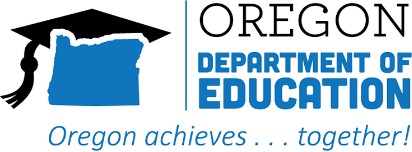 ¡Bienvenidos!Objetivo de la reuniónPresentaciones y funcionesRevisar los resultados de las reunionesRevisión de la agendaNormas de grupoNiveles actuales de desempeño académico y funcionalRevisar los puntos fuertes de los estudiantesRevisar los retos de los estudiantesRevisar los datos de la evaluación y del seguimiento del progresoMetas y objetivos anuales mediblesExaminar, actualizar y/o revisar los objetivos actualesCrear nuevos objetivos, si procedeServicios y apoyos de educación especialRevisar la educación especial actual y los servicios relacionadosDeterminar la necesidad de servicios y apoyos adicionales, incluyendo los Servicios de Recuperación Individualizados de COVID-19Revisar/discutir los servicios de transición (cuando sea apropiado)Revisar/discutir la participación en las pruebas estatalesCerrarCompletar el papeleoRecogida de firmasJulio de 2021